ООО «УФА-НЕФТЬ» является одним из востребованных поставщиков нефтепродуктов в Башкортостане. Организацией налажены партнерские отношения с предприятиями различных отраслей производства в Башкортостане, Татарстане, Самарской и Оренбургской областях.Преимуществами компании «УФА-НЕФТЬ» является профессиональный и слаженный коллектив. Используя навыки современного ведения бизнеса, коллектив Компании избрал для себя принцип работы – «Всё для Покупателя». В работе мы реализуем такие качества, как профессионализм, оперативность, добросовестность и индивидуальный подход к каждому Покупателю, который в нашем лице получает надежного партнера, готового проводить разъяснительную работу, уделять максимальное внимание и вести гибкую политику в отношении интересов Покупателя.На сегодняшний день имеем возможность предложить поставку следующих нефтепродуктов с заводов:Мы гарантируем быструю, стабильную и своевременную доставку по железнодорожным путям, а также за счет собственного парка бензовозов, оперативность документооборота, внеочередность при отгрузке с нефтебаз.Обеспечивая высокий уровень предоставляемых услуг для всех заказчиков,         ООО «УФА-НЕФТЬ» приглашает производителей и оптовых покупателей к серьезному и плодотворному сотрудничеству.Мы ценим долгосрочное партнерство, для нас дорог каждый Покупатель.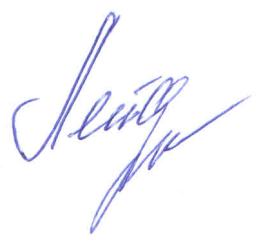 Руководитель отдела продаж					                  Е.А. Лейдеров   Наименование продуктаПункт отгрузкиЦенаТопливо дизельное Евро сорт С, вид III (ДТ-5) ОАО «АНК «Башнефть»г. Уфа31 400 руб./тнБензин Нормаль-80 ОАО «АНК «Башнефть»г. Уфа33 000 руб./тнБензин Регуляр-92 ОАО «АНК «Башнефть»г. Уфа34 400 руб./тн